NASI  PLUSZOWI  PRZYJACIELEMiś Colargol  to postać stworzona przez francuską pisarkę Olgę Pouchine.Na podstawie jej opowieści powstał w Polsce, w Łodzi, lalkowy serial.Serial ten, pomimo upływu lat od jego utworzenia, nadal bawi dzieci.Mamy nadzieję, iż pamiętacie nasze spotkanie sprzed roku, w trakcie którego wspólnie poznawaliśmy przygody tego uroczego pluszowego Misia.Krótkie, kilkunastominutowe filmiki możecie obejrzeć na YouTube, np.https://www.youtube.com/watch?v=oEfC0VheFAohttps://www.youtube.com/watch?v=BHEVa35jjJEhttps://www.youtube.com/watch?v=W6R1n8ODFmM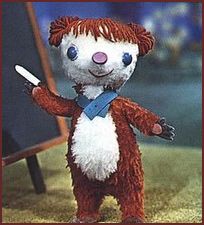 